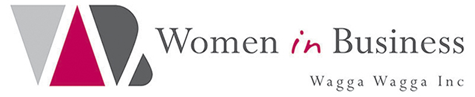 Women in Business Wagga Wagga Inc.ABN 58 849 623 876PO Box 2471WAGGA WAGGA NSW 2650Committee Nomination FormAnnual General Meeting - Tuesday 16 August, 2016Please circle the position you wish to nominate for, enter your name, sign & date and have two financial members support your nomination below.President 			Vice President 		          TreasurerSecretary 			Committee Member	          Committee MemberCommittee MemberNominee (please print):……………………………………………………............................Signature of Nominee:…………………………………..…………....Date:….....................Please provide a response on the next page for reasons why you would like to be  a part of the committee and what you are looking to bring to the committee.Proposer (please print):……………………………………………………............................Signature of Proposer:…………………………………..…………….Date:….....................Seconder (please print):…………………………………………………..............................Signature of Seconder:………………………..……………………..Date:…...................... Completed forms are to be received by the Secretary by 9 August 2016.Please note: only current members are eligible to make nominations or accept a nomination. A nomination for a position on the Executive Committee must be nominated by and seconded by members who are not the nominee.A nominee for a position on the executive committee must accept the nomination by signing above, where indicated.Each member who is present at the AGM, or by proxy, has one vote.Please scan & email to info@waggawib.org,au or post to PO Box 2471, WAGGA WAGGA NSW 2650Response………………………………………………………………………………………………………………………………………………………………………………………………………………………………………………………………………………………………………………………………………………………………………………………………………………………………………………………………………………………………………………………………………………………………………………………………………………………………………………………………………………………………………………………………………………………………………………………………………………………………….…………………………………………………………………………………………………………………………………………………………………………………………………………………………………………………………………………………………………………………………………………………………………………………………………………………………………………………………………………………………………………………………………………………………………………………………………………………………………………………………………………………………………………………………………………………………………………………………………………………………………………………………